УКРАЇНАВиконавчий комітет Нетішинської міської радивул. Шевченка, .Нетішин, Хмельницька область, 30100, тел.(03842) 9-05-90, факс 9-00-94
E-mail: miskrada@netishynrada.gov.ua Код ЄДРПОУ 05399231ПОРЯДОК ДЕННИЙзасідання виконавчого комітету міської ради22 липня 2021 рокуПочаток о 14.00 годині Кабінет міського головиПро розгляд звіту про виконання бюджету Нетішинської міської територіальної громади за січень-червень 2021 рокуПро визначення величини опосередкованої вартості наймання (оренди) житла в місті Нетішин у ІІ кварталі 2021 рокуПро встановлення режиму роботи об’єкта тимчасової дрібнороздрібної торгівлі фізичної особи-підприємця Алієва Шихалі Анвара оглиПро затвердження поточних індивідуальних технологічних нормативів використання питної води2Про безоплатну передачу завершеної реконструкцією частини приміщень адмінбудинку та документаціїПро видалення зелених насаджень на території міста НетішинПро видалення зелених насаджень на території комунального закладу «Палац культури міста Нетішина»Про надання К. житлових приміщень № ... та № ..., у гуртожитку, що на ...Про передачу у власність громадян житлових приміщень у гуртожитках, що належать до комунальної власності Нетішинської міської територіальної громадиПро внесення змін до рішення виконавчого комітету Нетішинської міської ради від 27 травня 2021 року № 263/2021 «Про організацію оздоровлення та відпочинку дітей і підлітків Нетішинської міської територіальної громади у 2021 році»3Про внесення змін до рішення виконавчого комітету Нетішинської міської ради від 28 січня 2021 року № 80/2021 «Про забезпечення учасників антитерористичної операції/операції Об’єднаних сил Нетішинської міської територіальної громади санаторно-курортним лікуванням»Про встановлення опіки над малолітнім Я. та призначення Я. опікуном над нимПро встановлення опіки над малолітнім Я. та призначення Я. опікуном над нимПро встановлення опіки над малолітнім Я. та призначення Я. опікуном над нимПро встановлення опіки над малолітнім Я. та призначення Я. опікуном над нимПро збереження права на користування житлом за малолітніми Я., Я., Я., Я.4Про надання малолітньому Ш. статусу дитини, позбавленої батьківського піклуванняПро надання малолітньому Ш. статусу дитини, позбавленої батьківського піклуванняПро надання мешканцям Нетішинської міської територіальної громади одноразової матеріальної допомогиМіський голова							Олександр СУПРУНЮКРОЗРОБНИК:Валентина Кравчук - начальник фінансового управління виконавчого комітету міської радиІНФОРМУЄ:Олена Хоменко - перший заступник міського головиРОЗРОБНИК:Наталія Заріцька - начальник відділу економіки виконавчого комітету міської радиІНФОРМУЄ:Олена Хоменко - перший заступник міського головиРОЗРОБНИК:Наталія Заріцька - начальник відділу економіки виконавчого комітету міської радиІНФОРМУЄ:Олена Хоменко - перший заступник міського головиРОЗРОБНИК:Наталія Мельничук- спеціаліст 2 категорії відділу містобудування, архітектури та благоустрою виконавчого комітету міської радиІНФОРМУЄ:Олена Хоменко- перший заступник міського головиРОЗРОБНИК:Ярослав Петрук- начальник управління капітального будівництва виконавчого комітету міської радиІНФОРМУЄ:Олена Хоменко- перший заступник міського головиРОЗРОБНИК:Ганна Тонка- начальник відділу земельних ресурсів та охорони навколишнього природного сере-довища виконавчого комітету міської радиІНФОРМУЄ:Олена Хоменко - перший заступник міського головиРОЗРОБНИК:Ганна Тонка- начальник відділу земельних ресурсів та охорони навколишнього природного сере-довища виконавчого комітету міської радиІНФОРМУЄ:Олена Хоменко - перший заступник міського головиРОЗРОБНИК:Олег Косік- директор Фонду комунального майна міста НетішинаІНФОРМУЄ:Олена Хоменко - перший заступник міського головиРОЗРОБНИК:Олег Косік- директор Фонду комунального майна міста НетішинаІНФОРМУЄ:Олена Хоменко - перший заступник міського головиРОЗРОБНИК:Валентина Склярук- начальник управління соціального захисту населення виконавчого комітету міської радиІНФОРМУЄ:Любов Оцабрика - керуючий справами виконавчого комітету міської радиРОЗРОБНИК:Валентина Склярук- начальник управління соціального захисту населення виконавчого комітету міської радиІНФОРМУЄ:Любов Оцабрика- керуючий справами виконавчого комітету міської радиРОЗРОБНИК:Антоніна Карназей- начальник служби у справах дітей виконавчого комітету міської радиІНФОРМУЄ:Любов Оцабрика- керуючий справами виконавчого комітету міської радиРОЗРОБНИК:Антоніна Карназей- начальник служби у справах дітей виконавчого комітету міської радиІНФОРМУЄ:Любов Оцабрика- керуючий справами виконавчого комітету міської радиРОЗРОБНИК:Антоніна Карназей- начальник служби у справах дітей виконавчого комітету міської радиІНФОРМУЄ:Любов Оцабрика- керуючий справами виконавчого комітету міської радиРОЗРОБНИК:Антоніна Карназей- начальник служби у справах дітей виконавчого комітету міської радиІНФОРМУЄ:Любов Оцабрика- керуючий справами виконавчого комітету міської радиРОЗРОБНИК:Антоніна Карназей- начальник служби у справах дітей виконавчого комітету міської радиІНФОРМУЄ:Любов Оцабрика- керуючий справами виконавчого комітету міської радиРОЗРОБНИК:Антоніна Карназей- начальник служби у справах дітей виконавчого комітету міської радиІНФОРМУЄ:Любов Оцабрика- керуючий справами виконавчого комітету міської радиРОЗРОБНИК:Антоніна Карназей- начальник служби у справах дітей виконавчого комітету міської радиІНФОРМУЄ:Любов Оцабрика- керуючий справами виконавчого комітету міської радиРОЗРОБНИК:Валентина Склярук- начальник управління соціального захисту населення виконавчого комітету міської радиІНФОРМУЄ:Любов Оцабрика- керуючий справами виконавчого комітету міської ради 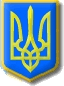 